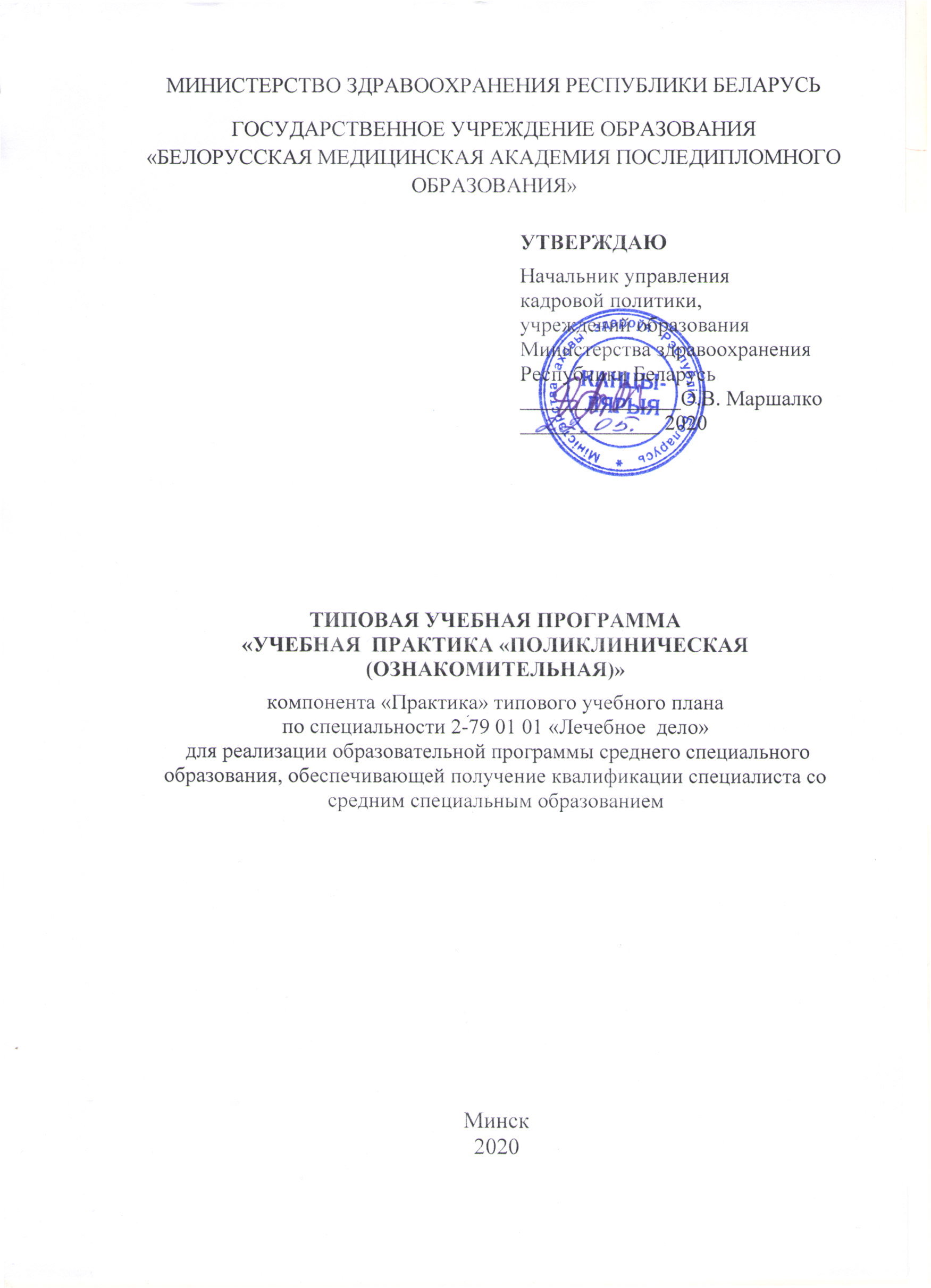 Рекомендовано к утверждению центром научно-методического обеспечения высшего и среднего специального медицинского (фармацевтического) образования государственного учреждения образования «Белорусская медицинская академия последипломного образования».Начальник центра                                                                   Е.М.РусаковаПОЯСНИТЕЛЬНАЯ ЗАПИСКАТиповая учебная программа «Учебная практика «Поликлиническая (ознакомительная)» разработана в соответствии с образовательным стандартом и типовым учебным планом по специальности 2-79 01 01 «Лечебное дело». Учебная практика проводится на втором курсе обучения в течение 
2 недель (72 часа) и является составной частью образовательного процесса. Цель учебной практики – освоение профессиональных умений и навыков, расширение и систематизация знаний, полученных учащимися при изучении учебных дисциплин, подготовка квалифицированного помощника врача по амбулаторно-поликлинической помощи.Задачи учебной практики:ознакомление со структурой и организацией работы поликлиники;ознакомление с нормативными правовыми актами и медицинской документацией структурных подразделений поликлиники;изучение организации работы помощника врача по амбулаторно-поликлинической помощи.Организация и проведение практики осуществляется в соответствии с Положением о практике учащихся, курсантов, осваивающих содержание образовательных программ среднего специального образования, утвержденным постановлением Совета Министров Республики Беларусь от 11.07.2011 № 941.Перечень практических навыков, подлежащих закреплению, составлен в соответствии с приказом Министерства здравоохранения Республики Беларусь от 16.08.2017 № 905 «Об утверждении Перечня основных манипуляций, необходимых для формирования профессиональных компетенций по специальности 2–79 01 01 «Лечебное дело».Продолжительность рабочего дня составляет 7,2 учебных часа при 
5-дневной рабочей неделе.Накануне практики проводится инструктаж по охране труда при выполнении различных видов работ, разъясняются цели и задачи учебной практики, особенности организации каждого этапа практики и оформления документации. Руководителями практики от учреждения образования назначаются преподаватели учебных дисциплин специального цикла.Общее руководство практикой учащихся в организации здравоохранения возлагается на главного врача или его заместителя, главную медицинскую сестру.Непосредственное руководство практикой учащихся в структурных подразделениях организации здравоохранения осуществляют старшие медицинские сестры или другие квалифицированные специалисты, для которых данная работа является основной.Руководитель практики от учреждения образования совместно с руководителем практики от организации здравоохранения планирует выполнение учебной программы практики, осуществляет контроль выполнения программы практики, разрабатывает тематику заданий, оказывает учащимся методическую помощь, проверяет выполнение индивидуальных заданий.Итогом учебной практики является отметка, которая выставляется по результатам выполнения учащимися программы практики, защиты установленных форм отчетности (дневник, письменный отчет, индивидуальное задание) и с учетом характеристики, составленной руководителем практики от организации здравоохранения.ПРИМЕРНЫЙ ТЕМАТИЧЕСКИЙ ПЛАНСОДЕРЖАНИЕ ПРОГРАММЫВводное занятиеЦели, задачи и содержание учебной практики, порядок и календарный график ее проведения. Требования безопасности при прохождении учебной практики. Содержание и правила оформления отчета.Раздел 1. Организация работы регистратуры и кабинета медицинской статистикиТема 1.1. Организация работы регистратуры и кабинета медицинской статистикиОсновные задачи регистратуры. Нормативные правовые акты и учетно-отчетная документация регистратуры. Организация записи пациентов на прием к врачу-специалисту. Правила ведения и хранения картотеки поликлиники. Организация работы и медицинская документация кабинета медицинской статистики. Ознакомление с ведением медицинской документации регистратуры и кабинета медицинской статистики.Раздел 2. Организация работы отделения профилактикиТема 2.1. Структура и организация работы отделения профилактики.Организация работы кабинета иммунопрофилактики. Организация работы кабинета пропаганды здорового образа жизниСтруктура и организация работы отделения профилактики. Функциональные подразделения отделения профилактики. Нормативные правовые акты и учетно-отчетная документация отделения профилактики.Организация работы и медицинская документация кабинета иммунопрофилактики.Организация работы и медицинская документация кабинета пропаганды здорового образа жизни. Ознакомление с основными направлениями профилактической работы  помощника врача по амбулаторно-поликлинической помощи и ведением медицинской документации отделения профилактики.Тема 2.2. Организация работы кабинета доврачебного приема и смотрового кабинетаОрганизация работы кабинета доврачебного приема. Медицинская документация.  Организация работы и медицинская документация смотрового кабинета. Измерение температуры тела, уровня артериального давления, подсчет пульса и определение его характеристик. Регистрация полученных данных в медицинской  документации. Ознакомление с ведением медицинской документации кабинета доврачебного приема и  смотрового кабинета.Раздел 3. Организация работы вспомогательно-диагностических отделений Тема 3.1. Организация работы отделения лучевой диагностики, кабинета ультразвуковой диагностики, отделения (кабинета) функциональной диагностики и эндоскопического кабинетаСтруктура отделения лучевой диагностики, организация работы.  Рентгенологический кабинет. Флюорографический кабинет. Медицинская  документация. Инструкции  по обеспечению радиационной безопасности при проведении рентгенологических исследований, по охране труда, пожарной и электробезопасности при работе в отделении лучевой диагностики.Отделение (кабинет) функциональной диагностики. Организация работы. Виды исследований. Медицинская документация. Инструкции по охране труда, пожарной и электробезопасности при работе в отделении (кабинете) функциональной диагностики. Снятие ЭКГ. Оценка результатов.Организация работы и медицинская документация кабинета ультразвуковой диагностики и эндоскопического кабинета.Ознакомление с ведением медицинской документации отделения лучевой диагностики, функциональной диагностики, кабинета ультразвуковой диагностики и эндоскопического кабинета.Раздел 4. Организация работы лечебно-профилактических отделенийТема 4.1. Структура и организация работы терапевтического отделенияОрганизация терапевтической помощи в амбулаторных условиях в Республике Беларусь. Структура и организация работы терапевтического отделения поликлиники. Терапевтический территориальный участок. Содержание работы участкового врача-терапевта, врача общей практики, помощника врача по амбулаторно-поликлинической помощи. Особенности работы с пациентами в амбулаторных условиях, ознакомление с безопасными условиями труда, международными требованиями и этическими нормами при проведении обследований. Роль помощника врача по амбулаторно-поликлинической помощи, его права и обязанности. Основная амбулаторная медицинская документация. Паспорт участка. Ознакомление с электронной медицинской документацией. Оформление рецепта врача различным категориям пациентов. Ознакомление с порядком оформления электронных рецептов. Ознакомление с принципами взаимодействия и преемственности в работе помощника врача по амбулаторно-поликлинической помощи, врача-терапевта участкового, медицинской сестры участковой, врачей-специалистов.Тема 4.2. Организация работы помощника врача по амбулаторно-поликлинической помощиОзнакомление с основными разделами работы помощника врача по амбулаторно-поликлинической помощи. Участие в амбулаторном приеме. Ознакомление с организацией медицинской помощи на дому. Проведение субъективного и физикального обследования пациента, измерение артериального давления, введение лекарственных средств внутримышечно и подкожно. Регистрация медицинской документации.  Изучение и проведение под контролем специалиста комплекса диагностических, лечебных, профилактических и реабилитационных мероприятий. Порядок направления пациентов на клинические обследования. Изучение принципов оказания скорой медицинской помощи в амбулаторных условиях. Направление пациентов на госпитализацию в отделение дневного пребывания (ОДП) и больничные организации.Медицинская реабилитация. Профилактика. Диспансеризация населения. Группы диспансерного наблюдения. Перечень контингентов, подлежащих диспансерному наблюдению помощником врача по амбулаторно-поликлинической помощи в терапевтическом отделении поликлиники. Преемственность в работе помощника врача по амбулаторно-поликлинической помощи с участковым врачом-терапевтом, врачом общей практики и врачами-специалистами. Профессиональная этика. Основная амбулаторная медицинская документация. Перечень учетно-отчетной документации помощника врача по амбулаторно-поликлинической помощи. Закрепление навыков по сбору жалоб и данных анамнеза, проведению общего осмотра пациента, антропометрии, измерению уровня артериального давления, определению пульса и регистрации полученных данных в медицинской  документации. Участие в проведении объективных методов обследования пациента: пальпации грудной клетки, перкуссии и аускультации легких, пальпации, перкуссии и аускультации сердца, пальпации органов брюшной полости, определении размеров печени перкуторным методом, пальпации кожи, подкожно-жировой клетчатки, щитовидной железы, периферических лимфатических узлов.Ознакомление с ведением медицинской документации помощника врача по амбулаторно-поликлинической помощи.Тема 4.3. Структура и организация работы хирургического отделенияСтруктура и организация работы хирургического отделения. Медицинская документация. Принципы взаимодействия и преемственность в работе помощника врача по амбулаторно-поликлинической помощи с 
врачом-хирургом, врачом-травматологом и врачом-урологом. Закрепление навыков по пальпации мышц, костей скелета, суставов.Ознакомление с ведением медицинской документации хирургического отделения.Тема 4.4. Организация работы кабинетов врачей-специалистов. Структура и организация работы отделения медицинской реабилитацииОзнакомление с организацией работы врачей-специалистов: офтальмолога, оториноларинголога, инфекциониста, невролога, эндокринолога, кардиолога, ревматолога и др. Принципы взаимодействия и преемственность в работе помощника врача по амбулаторно-поликлинической помощи с врачами-специалистами. Медицинская документация кабинетов врачей-специалистов.Ознакомление со структурой и организацией работы отделения медицинской реабилитации. Медицинская документация.Ознакомление с организацией работы физиотерапевтического кабинета, правилами отпуска физиотерапевтических процедур. Ознакомление с инструкциями по охране труда, технике безопасности, пожарной и электробезопасности при работе в физиотерапевтическом кабинете.Ознакомление с методами амбулаторно-поликлинического лечения и медицинской реабилитации в условиях ОДП.Ознакомление с ведением медицинской документации врачей-специалистов, отделения медицинской реабилитации, физиотерапевтического кабинета.Раздел 5. Организация оказания скорой медицинской помощи и паллиативной медицинской помощи в поликлиникеТема 5.1. Организация работы по оказанию скорой медицинской помощи и паллиативной медицинской помощи в поликлинике. Работа в процедурном кабинетеОзнакомление с организацией работы по оказанию скорой медицинской помощи в амбулаторных условиях. Медицинская документация. Ознакомление с организацией паллиативной медицинской помощи взрослому населению в амбулаторных условиях. Работа в процедурном кабинете.Закрепление навыков по проведению гигиенической  антисептики рук, взятию крови из вены на серологическое и биохимическое исследование, введению лекарственного средства  внутримышечно, подкожно, внутривенно с использованием шприца и системы  инфузионной. 
	Участие в проведении дезинфекции изделий медицинского назначения с использованием химических средств  дезинфекции и подготовке медицинских отходов к утилизации.   Ознакомление с ведением медицинской документации в процедурном кабинете по оказанию скорой медицинской помощи и паллиативной медицинской помощи взрослому населению в амбулаторных условиях.ПЕРЕЧЕНЬ ПРАКТИЧЕСКИХ НАВЫКОВ, 
ПОДЛЕЖАЩИХ ЗАКРЕПЛЕНИЮПРИМЕРНЫЕ КРИТЕРИИ ОЦЕНКИ РЕЗУЛЬТАТОВ УЧЕБНОЙ ДЕЯТЕЛЬНОСТИ УЧАЩИХСЯ Примечание. Отметка «0» (ноль) выставляется учащемуся при невыполнении учащимся учебной программы практики..ЛИТЕРАТУРАОсновнаяРусаленко, М.Г. Основы организации медицинской помощи. Организация медицинской помощи населению в амбулаторных условиях: учеб.-метод. пособие для студентов 4-6 курсов всех факультетов, магистрантов учреждений высшего медицинского образования / М.Г. Русаленко, 
Т.М. Шаршакова, А.В.Сачковская. – Гомель: ГомГМУ, 2018. Смирнова, Е.Н. Организация первичной медико-санитарной помощи населению (амбулаторно-поликлиническая помощь): учебно-методическое пособие / Е.Н. Смирнова. – Минск, БГУ, 2007.ДополнительнаяПоликлиническая терапия: учебное пособие для студентов высших учебных заведений /М.В.Зюзенков [и др.] ; под ред. М.В.Зюзенкова. – Минск: Вышэйшая школа, 2017.Поликлиническая терапия: учебное пособие для студентов высших учебных заведений / В.И. Бразулевич [и др.]. – Витебск: ВГМУ, 2007.Нормативные правовые актыО здравоохранении: Закон Республики Беларусь от 18.06.1993 № 2435-XII (ред. от 21.10.2016).О санитарно-эпидемиологическом благополучии населения: закон Республики Беларусь от 07.01 2012 №340-З.О порядке работы врача общей практики: приказ Министерства здравоохранения Республики Беларусь от 27.02.2018 № 177.Об утверждении Положения о работе команды врача общей практики: приказ Министерства здравоохранения Республики Беларусь от 16.11.2018  №1185. Об утверждении должностных инструкций : приказ  Министерства  здравоохранения Республики Беларусь от 22.08.2018 № 842. О совершенствовании работы по оказанию медицинской помощи пациентам с артериальной гипертензией: приказ Министерства здравоохранения Республики Беларусь от 08.10.2018 № 1000.Об утверждении протоколов диагностики и лечения заболеваний органов дыхания: приказ Министерства здравоохранения Республики Беларусь от 5.07.2012 № 768.Об утверждении Инструкции о порядке проведения диспансеризации : постановление Министерства здравоохранения Республики Беларусь от     12.08.2016 № 96.Клинический протокол оказания скорой (неотложной) медицинской помощи взрослому населению: приказ Министерства здравоохранения Республики Беларусь от 30.09.2010 № 1030.Клинический протокол «Экстренная медицинская помощь пациентам с анафилаксией» : постановление Министерства здравоохранения Республики Беларусь от 01.06.2017 №50.Об утверждении Санитарных норм и правил «Санитарно-эпидемиологические требования к организациям, оказывающим медицинскую помощь, в том числе к организации и проведению санитарно-противоэпидемических мероприятий по профилактике инфекционных заболеваний в этих организациях»: постановление Министерства здравоохранения Республики Беларусь от 05 июля 2017 г. № 73.Об утверждении специфических санитарно-эпидемиологических требований: постановление Совета Министров Республики Беларусь от 03.03.2020 № 130;Об утверждении Санитарных норм и правил «Санитарно-эпидемиологические требования к обращению с медицинскими отходами»:  постановление Министерства здравоохранения Республики Беларусь от 
7 февраля 2018 г. № 14.Инструкция «Гигиеническая и хирургическая антисептика кожи рук медицинского персонала»: Главный государственный санитарный врач Республики Беларусь 05.09.2001 № 113-0801.Санитарные нормы и правила «Требования к организации и проведению санитарно-противоэпидемических мероприятий, направленных на предупреждение возникновения и распространения вирусных гепатитов»: постановление Министерства здравоохранения Республики Беларусь от 06.02.2013 № 11.Об организации работы отделения профилактики поликлиники: приказ Министерства здравоохранения Республики Беларусь от 29.01.2008 № 53.О проведении обязательных и внеочередных медицинских осмотров работающих : постановление Министерства здравоохранения Республики Беларусь от 29 июля 2019 г. № 74.Об утверждении форм первичной медицинской документации в амбулаторно-поликлинических организациях : приказ Министерства здравоохранения Республики Беларусь от 30.08.2007 № 710.Об утверждении форм первичной медицинской документации по учету инфекционных заболеваний : приказ Министерства здравоохранения Республики Беларусь от 22.12.2006 № 976. О некоторых вопросах организации оказания медико-социальной и паллиативной медицинской помощи : постановление Министерства здравоохранения Республики Беларусь от 24.12.2014 г. № 107 .(ред. от 16.02.2016 № 28) О совершенствовании работы службы функциональной диагностики Республики Беларусь : приказ Министерства здравоохранения Республики Беларусь от 04.08.2000 № 194. Об организации деятельности отделения дневного пребывания государственной организации здравоохранения : приказ Министерства здравоохранения Республики Беларусь от 19.09.2008 №143. О порядке организации медицинской реабилитации в амбулаторных, стационарных условиях, в условиях дневного пребывания а также вне организаций здравоохранения : приказ Министерства здравоохранения Республики Беларусь от 10.12.2014 №1300. Автор:Е.В.Попова, преподаватель высшей квалификационной категории учреждения образования «Витебский государственный медицинский колледж имени академика И.П.Антонова»Рецензенты:Н.Н.Огризко, доцент кафедры внутренних болезней  учреждения образования «Витебский государственный ордена Дружбы народов медицинский университет», кандидат медицинских наук;Е.Г.Могучая, главная медицинская сестра учреждения здравоохранения «Витебская городская клиническая поликлиника №3»Раздел, темаКоличе-ство учебных часовВводное занятие 1Раздел 1. Организация работы регистратуры и кабинета медицинской статистики6,21.1.        Организация работы регистратуры и кабинета  медицинской                                      статистики 6,2Раздел 2. Организация работы отделения профилактики14,42.1.Структура и организация работы отделения профилактики. Организация работы кабинета иммунопрофилактики.  Организация работы кабинета пропаганды здорового образа жизни 7,22.2.Организация работы кабинета доврачебного приема и смотрового кабинета7,2Раздел 3. Организация работы вспомогательно-диагностических отделений7,23.1.Организация работы отделения лучевой диагностики, кабинета ультразвуковой диагностики, отделения (кабинета) функциональной диагностики и эндоскопического кабинета7,2Раздел 4. Организация работы лечебно-профилактических отделений364.1.Структура и организация работы терапевтического отделения7,24.2.Организация работы помощника врача по амбулаторно-поликлинической помощи14,44.3.Структура и организация работы хирургического отделения7,24.4.Организация работы кабинетов врачей-специалистов. Структура и организация работы отделения медицинской реабилитации7,2Раздел 5. Организация оказания скорой медицинской помощии и паллиативной медицинской помощи в поликлинике7,25.1.Организация работы по оказанию скорой медицинской помощи и паллиативной медицинской помощи в поликлинике. Работа в процедурном кабинете7,2Итого72№п/пНаименование манипуляцийКол-во 
(не менее)1.Проведение гигиенической  антисептики рук62.Сбор жалоб и данных анамнеза103.Проведение общего осмотра пациента104.Проведение антропометрии и регистрация  полученных данных в медицинской  документации105.Пальпация грудной клетки, перкуссия и аускультация легких106.Пальпация, перкуссия и аускультация сердца107.Пальпация органов брюшной полости, определение размеров печени перкуторным методом108.Пальпация кожи, подкожно-жировой клетчатки,  щитовидной железы, периферических лимфатических узлов, мышц, костей скелета, суставов109.Подсчет пульса, определение его характеристик. Регистрация полученных данных в медицинской  документации1010.Измерение уровня артериального давления. Регистрация полученных данных в медицинской документации.1011.Взятие крови из вены на биохимическое  исследование612.Взятие крови из вены на серологическое  исследование413.Введение лекарственного средства  внутримышечно514.Введение лекарственного средства подкожно515.Введение лекарственного средства  внутривенно с использованием шприца516.Введение лекарственного средства  внутривенно с использованием системы  инфузионной317.Проведение дезинфекции изделий медицинского назначения с использованием химических средств  дезинфекции1018.Подготовка медицинских отходов к утилизации1019.Снятие ЭКГ. Оценка результатов520.Оформление рецепта врача1021.Введение медицинской документации различных структурных подразделений организации здравоохранения (регистратуры, кабинета медицинской статистики, отделения профилактики, вспомогательно-диагностических, лечебно-профилактических отделений)10Отметка в баллахКритерии и показатели оценки1(один)Учащийся воспроизводит отдельные, не связанные между собой, фрагменты учебного программного материала. Не умеет оформлять медицинскую документацию. Нет интереса к практическому освоению профессии. Не соблюдает нормы медицинской этики и деонтологии. Грубо нарушает санитарные нормы и правила, правила внутреннего распорядка. Имеет отрицательные характеристики непосредственных руководителей практики. Программу практики выполнил не в полном объеме. Индивидуальное задание не выполнил. Отчетную документацию оформил несвоевременно, с множественными ошибками2(два)С трудом ориентируется в учебном программном материале. Делает попытки ведения медицинской документации, но при этом допускает множественные существенные ошибки. Не умеет устанавливать коммуникации с пациентами, медицинскими работниками. Недобросовестно относится к работе. Нарушает санитарные нормы и правила, правила внутреннего распорядка. Имеет отрицательные характеристики непосредственных руководителей практики. Программу практики выполнил не в полном объеме. Индивидуальное задание не выполнил. Отчетную документацию оформил с множественными ошибками3(три)Не умеет устанавливать доверительные отношения с пациентами. Недобросовестно относится к работе. Не умеет устанавливать коммуникации с пациентами, не соблюдает нормы медицинской этики и деонтологии, правила внутреннего распорядка. Нарушает санитарные нормы и правила. Имеет отрицательные характеристики непосредственных руководителей практики. Программу практики выполнил не в полном объеме. Индивидуальное задание не выполнил. Отчетную документацию оформил несвоевременно, с множественными ошибками4(четыре)Демонстрирует воспроизведение большей части программного учебного материала. При прохождении практики допускает единичные существенные и множественные несущественные ошибки. Не проявляет интерес к избранной профессии, нет стремления к выполнению заданий. Соблюдает нормы медицинской этики и деонтологии, испытывает затруднения в установлении коммуникации с пациентами. Умеет вести необходимую медицинскую документацию. Соблюдает санитарные нормы и правила. Имеет положительные характеристики непосредственных руководителей. Программу практики выполнил в полном объеме. Индивидуальное задание выполнил с использованием основной учебной литературы, с существенными ошибками. Отчетную документацию оформил несвоевременно, неаккуратно5(пять)Добросовестно относится к работе и своим обязанностям. Осознанно воспроизводит большую часть программного материала. Устанавливает коммуникации с пациентами, соблюдает нормы медицинской этики и деонтологии, санитарные нормы и правила. Имеет положительные характеристики непосредственных руководителей практики. Программу практики выполнил в полном объеме. Индивидуальное задание выполнил с использованием основной учебной литературы, с множественными несущественными ошибками. Отчетную документацию оформил несвоевременно, с отклонениями от правил, неаккуратно, имеются неточности в терминологии6 (шесть)Сознательно и добросовестно относится к работе, проявляет интерес к профессии. Осознанно применяет теоретические знания на практике. Владеет техникой выполнения лечебных манипуляций, но работает неуверенно, допускает единичные несущественные ошибки. Умеет оформлять медицинскую документацию. Соблюдает нормы медицинской этики и деонтологии, санитарные нормы и правила. Имеет положительные характеристики непосредственных руководителей практики. Имеет положительные характеристики непосредственных руководителей практики. Программу практики выполнил в полном объеме. Индивидуальное задание выполнил с использованием основной медицинской литературы, с несущественными ошибками7(семь)Сознательно и добросовестно относится к работе. Проявляет устойчивый интерес к профессии, обладает чувством ответственности за результаты труда. Владеет навыками профессионального общения. Соблюдает нормы медицинской этики и деонтологии, санитарные нормы и правила. Осознанно применяет теоретические знания на практике в знакомой ситуации. Имеет положительные характеристики непосредственных руководителей практики.Программу практики выполнил в полном объеме. Отчетную документацию оформил аккуратно, грамотно, соблюдая все требования8(восемь)Сознательно и добросовестно относится к работе и своим обязанностям. Проявляет устойчивый интерес к профессии, стремление к выполнению сложных заданий. Соблюдает нормы медицинской этики и деонтологии, санитарные нормы и правила. Владеет навыками профессионального общения. Осознанно применяет полученные знания для решения задач, требующих анализа ситуации и выбора решений. Грамотно использует профессиональную лексику, оформляет медицинскую документацию. Имеет положительные характеристики непосредственных руководителей практики. Индивидуальное задание выполнил без ошибок с использованием дополнительной медицинской литературы. Отчетную документацию оформил аккуратно, грамотно, соблюдая все требования9(девять)Свободно оперирует учебным материалом дисциплины в полном объеме, владеет дополнительным материалом по смежным дисциплинам. Самостоятельно и творчески решает сложные проблемы в нестандартной ситуации. Самостоятельно овладевает дополнительными знаниями в области профессиональной деятельности. Эффективно общается с пациентами, соблюдает нормы медицинской этики и деонтологии, санитарные нормы и правила. Грамотно ведет медицинскую документацию. Имеет положительные характеристики непосредственных руководителей практики.Отчетную документацию оформил аккуратно, грамотно, соблюдая все требования10(десять)Сознательно и добросовестно относится к работе. Имеет высокий уровень эрудиции, самостоятельности, самодисциплины и самоконтроля. Свободно, грамотно, логично, доказательно оперирует учебным программным материалом и материалом смежных дисциплин. Самостоятельно овладевает дополнительными знаниями в области профессиональной деятельности, предлагает меры по ее совершенствованию. Уверенно и эффективно устанавливает коммуникативные навыки с пациентами, соблюдает нормы медицинской этики и деонтологии, санитарные нормы и правила. Грамотно ведет медицинскую документацию. Имеет положительные характеристики непосредственных руководителей практики. Программу практики выполнил в полном объеме, предложил творческие решения по ее улучшению. Отчетную документацию оформил аккуратно, грамотно, соблюдая все требования